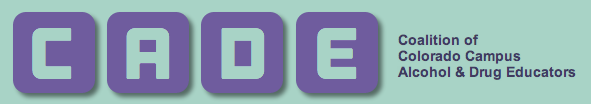 CADE Reference Data Set NCHA Reference Data – Spring 2018Alcohol Reported use and perceived use for all students within the past 30 daysCannabis Reported use and perceived use for all students within the past 30 daysCocaineReported use of cocaine within the last 30 daysTobacco - CigaretteReported use and perceived cigarette use for all students within the past 30 daysPrescription Drug Misuse Reported prescription drug misuse within the last 12 monthsFor more NCHA Data, check out CADE Collaborate.The CADE offers annual financial support for campuses willing to join the statewide data set. Please contact CADE Project Staff at cade@naspa.org if you are interested. 2016 NCHA Reference Group; 2016 NCHA CADE Reference Group; 2017 NCHA Reference Group; 2017 NCHA CADE Reference Group; 2018 NCHA Reference Group; Spring 2016 – Spring 2018 CADE Reference Group (http://www.acha-ncha.org)CADE PerceivedCADE ActualNational PerceivedNationalActualNever Used2.3%15.2%4.4%21.2%Use, but not in the last 30 days1.4%12.2%2.5%17.1%Used 1-9 days35.3%52.5%40.2%49.3%Used 10-29 days48.2%18.5%39.9%11.6%Used all 30 days12.8%1.5%13.0%0.8%Any use within the last 30 days96.3%72.6%93.2%61.7%CADE PerceivedCADE ActualNational PerceivedNational ActualNever Used4.0%46.1%7.8%58.5%Use, but not in the last 30 days3.0%21.1%5.1%20.6%Used 1-9 days38.0%18.9%41.4%13.2%Used 10-29 days39.4%7.6%30.6%4.5%Used all 30 days15.6%6.3%15.1%3.1%Any use within the last 30 days93.0%32.8%87.1%20.9%CADENational2015 – 2016 School Year4.9%1.8%2016 – 2017 School Year7.3%1.9%2017 – 2018 School Year2.1%1.4%CADE PerceivedCADE ActualNational PerceivedNationalActualNever Used9.3%71.8%12.9%79.1%Use, but not in the last 30 days13.7%16.1%14.1%13.5%Used 1-9 days49.4%8.2%45.1%4.8%Used 10-29 days16.8%2.0%15.1%1.0%Used all 30 days10.9%2.0%12.8%1.6%Any use within the last 30 days77.0%12.1%73.0%7.5%CADENationalAntidepressants3.0%2.9%Erectile dysfunction drugs0.9%0.7%Pain Killers5.5%4.2%Sedatives5.0%3.0%Stimulants10.2%5.8%Used 1 or more of the above 15.7%11.0%